BASIC NUTRITON and CARBOHYDRATE METABOLISM PRACTICE QUIZ With KEYWhen blood sugar is getting too high, what will happen?Your pancreas will release Glucagon hormone which will direct your muscle and liver cells to take up glucose and store it as Glycogen.Your pancreas will release Glycogen hormone which will direct your muscle and liver cells to take up glucose and store it as Glucagon.Your pancreas will release Insulin hormone which will direct your muscle and liver cells to take up glucose and store it as Glucagon.Your pancreas will release Insulin hormone which will direct your muscle and liver cells to take up glucose and store it as Glycogen.The following energy graph depicts what type of chemical reaction?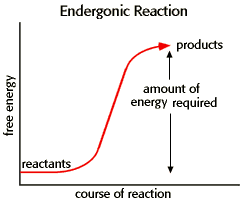 Catabolic Reaction		C) Ketogenic ReactionAnabolic Reaction		D) Hydrolytic ReactionWhich of the following would likely have the highest GI (Glycemic Index)?Porridge			C) PotatoBroccoli				D) CherriesWhen we burn carbohydrates, we take the energy that comes out of the reaction and we use it to build which high-energy molecule that runs all cellular processes?
A) Adenosine Diphosphate (ADP)B)Adenosine Triphosphate (ATP)Triglyceride FatsGlucagonBlood sugar (glucose) levels should range between 80 mg/dL and 130 mg/dL, if an individual's blood work showed a Blood Glucose level of 185 mg/dL, what would best describe his/her condition?HypoglycemiaCatabolic GlycemiaAnabolic GlycemiaHyperglycemiaWhich of the following is NOT a Macronutrient?WaterMineralsProteinsCarbohydratesFatsWhich of the following would yield the most total calories for your body?5 grams of pure fat7 grams of pure carbohydrate8 grams of pure protein12 grams of pure vitaminsWhich value has the most energy?50 Calories5000 calories500 kcaloriesBoth B and C have the same amount of caloric valueThe majority of your calories (55%-65%) should come from which group?Fats				C) ProteinsCarbohydrates		D) VitaminsWhich of the following is LEAST likely associated with a diet rich in high-glycemic refined carbohydrates?Type II DiabetesCardiovascular DiseaseType I DiabetesObesityKEYWhen blood sugar is getting too high, what will happen?Your pancreas will release Glucagon hormone which will direct your muscle and liver cells to take up glucose and store it as Glycogen.Your pancreas will release Glycogen hormone which will direct your muscle and liver cells to take up glucose and store it as Glucagon.Your pancreas will release Insulin hormone which will direct your muscle and liver cells to take up glucose and store it as Glucagon.Your pancreas will release Insulin hormone which will direct your muscle and liver cells to take up glucose and store it as Glycogen.The following energy graph depicts what type of chemical reaction?Catabolic Reaction		C) Ketogenic ReactionAnabolic Reaction		D) Hydrolytic ReactionWhich of the following would likely have the highest GI (Glycemic Index)?A)Porridge			C) PotatoB)Broccoli				D) CherriesWhen we burn carbohydrates, we take the energy that comes out of the reaction and we use it to build which high-energy molecule that runs all cellular processes?
A) Adenosine Diphosphate (ADP)B)Adenosine Triphosphate (ATP)Triglyceride FatsGlucagonBlood sugar (glucose) levels should range between 80 mg/dL and 130 mg/dL, if an individual's blood work showed a Blood Glucose level of 185 mg/dL, what would best describe his/her condition?HypoglycemiaCatabolic GlycemiaAnabolic GlycemiaHyperglycemiaWhich of the following is NOT a Macronutrient?WaterMineralsProteinsCarbohydratesFatsWhich of the following would yield the most total calories for your body?5 grams of pure fat  (each gram has 9.3 Calories)7 grams of pure carbohydrate (each gram has 4.1 Calories)8 grams of pure protein (each gram has 4.1 Calories)12 grams of pure vitamins (vitamins have no Calories)Which value has the most energy?50 Calories  (each big C Calorie has 1000 little c calories in it)5000 calories (= 5 Calories)500 kcalories (= 500 Calories)Both B and C have the same amount of caloric valueThe majority of your calories (55%-65%) should come from which group?Fats				C) ProteinsCarbohydrates		D) VitaminsWhich of the following is LEAST likely associated with a diet rich in high-glycemic refined carbohydrates?Type II DiabetesCardiovascular DiseaseType I DiabetesObesity